Det sker uge 42 i Hørdum WWW.HØRDUMBY.DKFredag 14 Oktober 2016 KL 18.00Flæskesteg og ølsmagning hos Simon og Bente møllevangen 7  Hvor vi skal smage på 6 forskelllige øl fra vores lokale Bryghus i Thisted Pris   Flæskesteg m.Tilbehør 125 kr man kan godt bare deltage i spisningPris   Ølsmagning m 6 forskellige Thy øl og flæskesteg m.tilbehør 250 krSpisning kl 18 og ølsmagning fra kl 20.30 for dem der har ønsket detteTilmelding senest mandag d .10 oktober bindende til Troels 30245238Onsdag 19 Oktober KL 10.00Skattejagt ,petang og Hestevognskørsel hvis vejret tillader ,dette er for børn med bedsteforældre eller forældre kort sagt for alle der har lystDet sker ved Grillhytten der bages snobrød og grilles pølser til middag Der er sodavand pølser snobrødsdej kaffe og kage m.mSØNDAG D 6.NOVEMBER KL 1900 GENERALFORSAMLING I HALLENS SELSKABSLOKALER Lørdag d 3 december FÆLLES BORD TIL JULEFROKOST I HALLEN FOR BYENSBORGERE Tilmelding Troels 30245238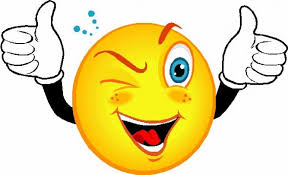 